GASTO DE COMUNICIACIÓN SOCIAL FEBRERO 2021 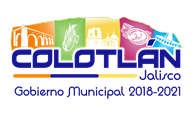 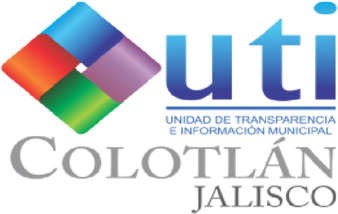 FECHA  MONTO  PARTIDA RESPONSABLE DE LA AUTORIZACIÓN PROVEEDOR CONTRATADO NO. DE CHEQUE DESCRIPCIÓN DEL SERVICIO JUSTIFICACIÓN 10/02/2021  $  3,480.00  5136-100-100 I.Q. MIGUEL ANGEL PINEDO VILLA FRANCISCO ROSENDO BARBA VIZCAINO  3797 DIFUSIÓN POR RADIO, TV Y OTROS MEDIOS DE COMUNICACIÓN. PUBLICIDAD DE LAS ACTIVIDADES GUBERNAMENTALES A TRAVÉS DE LOS DIFERENTES MEDIOS DE COMUNICACIÓN. 16/02/2021  $  4,060.00  5136-100-100 I.Q. MIGUEL ANGEL PINEDO VILLA ROSALBA SUAZO VALDESPINO DIFUSIÓN POR RADIO, TV Y OTROS MEDIOS DE COMUNICACIÓN. PUBLICIDAD DE LAS ACTIVIDADES GUBERNAMENTALES A TRAVÉS DE LOS DIFERENTES MEDIOS DE COMUNICACIÓN. 